Opis przedmiotu zamówienia (OPZ)Usługi dostarczenia materiałów na potrzeby FRSECZĘŚĆ I- Ścianki wystawienniczeCZĘŚĆ II- Roll-upyA.1Ścianka reklamowa tekstylna nr 1 (wymiary 2200 x 2220)Ścianka reklamowa tekstylna nr 1 (wymiary 2200 x 2220)WymiaryŚcianka reklamowa szerokość 2200 mm, wysokość 2220 mm; +/–10% dopuszczalna tolerancja). Torba transportowa zgodna z wymiarami ścianki.Surowiec/materiałPoliester, aluminiumKolory i technika zadruku/znakowaniaŚcianka reklamowa – kolor konstrukcji srebrny. Wykonanie wydruku grafiki na elastycznej tkaninie poliestrowej idealnie dopasowanej do konstrukcji wg projektu przygotowanego przez zamawiającego- techniką sublimacji. Zadruk z jednej strony.Dodatkowe informacjeŚcianka reklamowa, składa się z aluminiowych profili łączonych ze sobą na specjalne zatrzaski. Rurka jest wkładana w rurkę, to ułatwia szybki montaż. Wydruk jest jedną tkanina zakładana na konstrukcję jak poszewka na poduszkę. Zapinana na zamek błyskawiczny.  Wydruk jest zapakowany w osobny pokrowiec. Torba transportowa, pod spodem ma jeżyki, zamykana na suwak albo wzmocniona torba na kółkach, we wnętrzu oddzielna przegroda na stopy do ścianki.Ilustracja poglądowa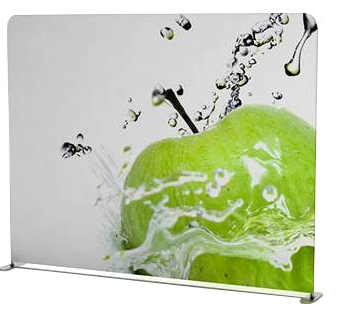 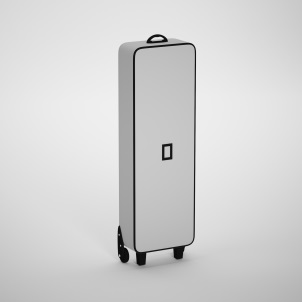 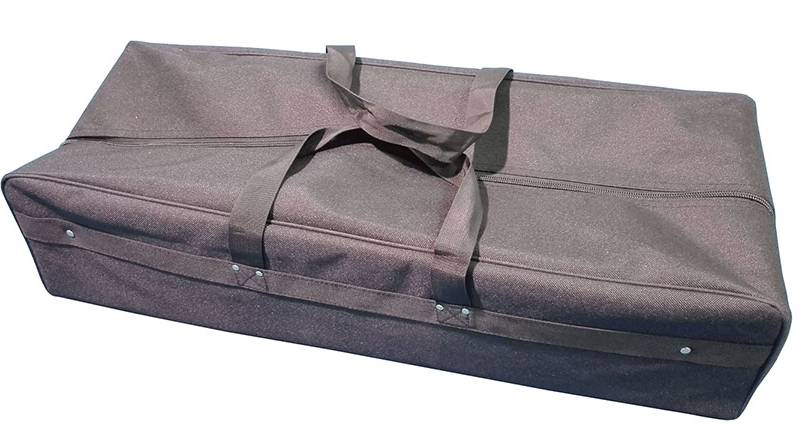 Wycena1Szacowany nakład15 szt.A.2Ścianka reklamowa tekstylna nr 2 (wymiary 3400 x 2220)Ścianka reklamowa tekstylna nr 2 (wymiary 3400 x 2220)WymiaryŚcianka reklamowa szerokość 3400 mm, wysokość 2220 mm; +/–10% dopuszczalna tolerancja). Torba transportowa zgodna z wymiarami ścianki.Surowiec/materiałPoliester, aluminiumKolory i technika zadruku/znakowaniaŚcianka reklamowa – kolor konstrukcji srebrny. Wykonanie wydruku grafiki na elastycznej tkaninie poliestrowej idealnie dopasowanej do konstrukcji wg projektu przygotowanego przez zamawiającego- techniką sublimacji. Zadruk z jednej strony.Dodatkowe informacjeŚcianka reklamowa, składa się z aluminiowych profili łączonych ze sobą na specjalne zatrzaski. Rurka jest wkładana w rurkę, to ułatwia szybki montaż. Wydruk jest jedną tkanina zakładana na konstrukcję jak poszewka na poduszkę. Zapinana na zamek błyskawiczny.  Wydruk jest zapakowany w osobny pokrowiec. Torba transportowa, pod spodem ma jeżyki, zamykana na suwak albo wzmocniona torba na kółkach, we wnętrzu oddzielna przegroda na stopy do ścianki.Ilustracja poglądowa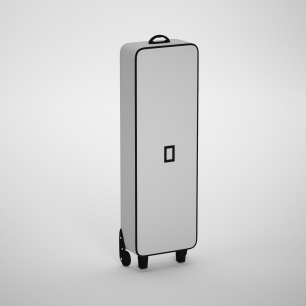 Wycena1Szacowany nakład5 szt.A.3Ścianka reklamowa tekstylna nr 3 (wymiary 6000 x 2220)Ścianka reklamowa tekstylna nr 3 (wymiary 6000 x 2220)WymiaryŚcianka reklamowa szerokość 6000 mm, wysokość 2220 mm; +/–10% dopuszczalna tolerancja). Torba transportowa zgodna z wymiarami ścianki. Surowiec/materiałPoliester, aluminiumKolory i technika zadruku/znakowaniaŚcianka reklamowa – kolor konstrukcji srebrny. Wykonanie wydruku grafiki na elastycznej tkaninie poliestrowej idealnie dopasowanej do konstrukcji wg projektu przygotowanego przez zamawiającego- techniką sublimacji. Zadruk z jednej strony.Dodatkowe informacjeŚcianka reklamowa, składa się z aluminiowych profili łączonych ze sobą na specjalne zatrzaski. Rurka jest wkładana w rurkę, to ułatwia szybki montaż. Wydruk jest jedną tkanina zakładana na konstrukcję jak poszewka na poduszkę. Zapinana na zamek błyskawiczny.  Wydruk jest zapakowany w osobny pokrowiec. Torba transportowa, pod spodem ma jeżyki, zamykana na suwak albo wzmocniona torba na kółkach, we wnętrzu oddzielna przegroda na stopy do ścianki.Ilustracja poglądowa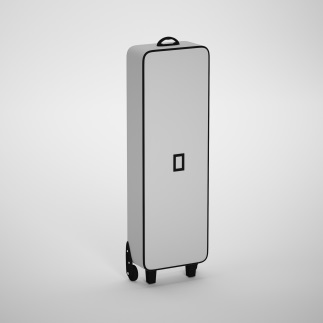 Wycena1Szacowany nakład5 szt.A.4Ścianka reklamowa tekstylna łukowa nr 4 (łukowa)Ścianka reklamowa tekstylna łukowa nr 4 (łukowa)WymiaryŚcianka reklamowa szerokość wewnątrz 13,45 m , szerokość zewnątrz 13,59 m, szerokość wejścia 5,8 m wysokość 2,57 m; +/–10% dopuszczalna tolerancja. Ścianka ma duży łuk, który tworzy z niej przestrzeń pół otwartą. do Torba transportowa zgodna z wymiarami ścianki. Surowiec/materiałPoliester, aluminiumKolory i technika zadruku/znakowaniaŚcianka reklamowa – kolor konstrukcji srebrny. Wykonanie wydruku grafiki na elastycznej tkaninie poliestrowej idealnie dopasowanej do konstrukcji wg projektu przygotowanego przez zamawiającego- techniką sublimacji. Zadruk dwustronny. Dodatkowe informacjeŚcianka reklamowa, składa się z aluminiowych profili łączonych ze sobą na specjalne zatrzaski. Rurka jest wkładana w rurkę, to ułatwia szybki montaż. Wydruk jest jedną tkanina zakładana na konstrukcję jak poszewka na poduszkę. Zapinana na zamek błyskawiczny.  Wydruk jest zapakowany w osobny pokrowiec. Torba transportowa, pod spodem ma jeżyki, zamykana na suwak albo wzmocniona torba na kółkach, we wnętrzu oddzielna przegroda na stopy do ścianki. Klasyczny łukowy kształt.Ilustracja poglądowa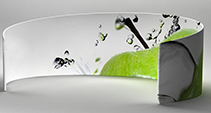 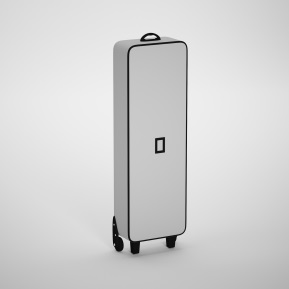 Wycena1Szacowany nakład5 szt.A.5Baner reklamowyBaner reklamowyWymiaryWycena od m2 Surowiec/materiałtkanina winylowa o gładkiej powierzchniKolory i technika zadruku/znakowaniaNadruk jednostronny, pełen kolorDodatkowe informacjeMateriał oczkowany (4 oczka na m2), oczka metaloweIlustracja poglądowa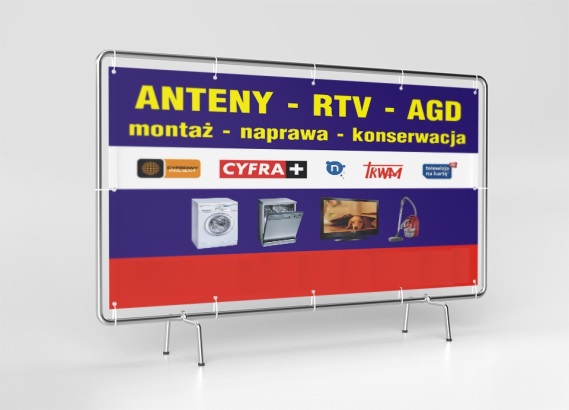 Wycena1Szacowany nakład5 szt.A.6Akcesoria dodatkoweAkcesoria dodatkoweA.6aMateriał tekstylny do ścianki nr 1Wycena: 1A.6b Materiał tekstylny do ścianki nr 2Wycena: 1A.6cMateriał tekstylny do ścianki nr 3Wycena: 1A.6dMateriał tekstylny do ścianki nr 4Wycena: 1A.6eTorba do ścianki nr1Wycena: 1A.6fTorba do ścianki nr 2Wycena: 1A.6gTorba do ścianki nr 3Wycena: 1A.6hTorba do ścianki nr 4Wycena: 1A.6iStelaż metalowy do ścianki nr 1Wycena: 1A.6jStelaż metalowy do ścianki nr 2Wycena: 1A.6kStelaż metalowy do ścianki nr 3Wycena: 1A.6lStelaż metalowy do ścianki nr 4Wycena: 1A.6łMateriał flagowy do winder-ówWycena: 1A 7mMaszt do winder-ówWycena: 1A 8nPodstawa stalowa z podwójnym obciążeniem betonowymWycena: 1A 8opodstawa kwadratowa stalowa z uchwytem 30x30 cm  Wycena: 1A.7Winder wymiary 75 x 300 cmWinder wymiary 75 x 300 cmWymiaryWysokość masztu 3200 mm, Wysokość flagi 3000 mm x szer. 750 mm; +/–10% dopuszczalna tolerancjaSurowiec/materiałFlaga: Wykonany z materiału flagowego 100% poliester o gramaturze 115 g/m2, 
Maszt wykonany z aluminium oraz giętkich prętów z włókna szklanego,Gumka z karabińczykiem do napinania flagi, Podstawa do wyboru przez zamawiającego: stalowa z podwójnym obciążeniem betonowym albo podstawa kwadratowa stalowa z uchwytem 30x30 cm Kolory i technika zadruku/znakowaniaMateriał flagowy100% poliester o gramaturze 115 g/m2,. Projekt nadruku zostanie dostarczony przez Zamawiającego.Ilustracja poglądowa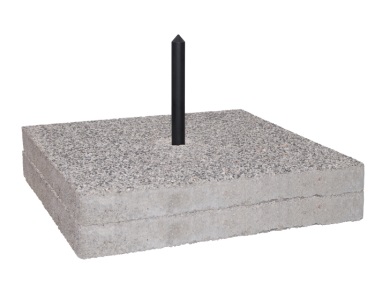 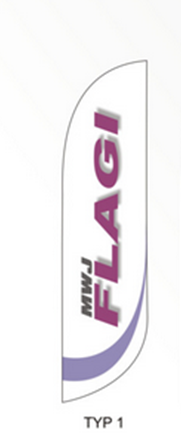 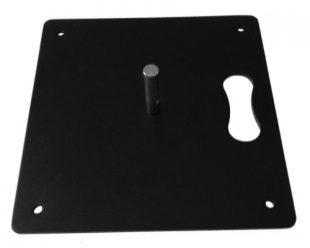 PakowanieTorba do przechowywania i transportu, czarna z materiału poliestrowego. Wewnątrz przegrody do stabilizacji masztów flagowych, na zewnątrz duża kieszeń.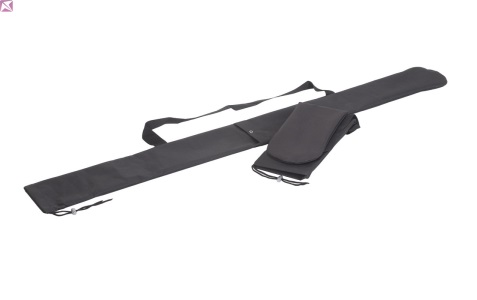 Wycena1Szacowany nakład20 szt.A.8Mapa magnetyczna z laminatem, wymiary 200 x 200 cmMapa magnetyczna z laminatem, wymiary 200 x 200 cmWymiary Wysokość ramy: wysokość 200 cm x szerokość kasety 200 cm; +/–10% dopuszczalna tolerancja; Wymiary zadruku: wysokość 195 cm szerokość 195 cm; +/–10% dopuszczalna tolerancja;Surowiec/ wykorzystany materiałRodzaj materiału: Rama aluminiowa w kolorze ciemnobrązowym, czarnym lub srebrnym, tablica magnetyczna umożliwiająca zaznaczenie punktów na mapie przez przyczepienie do niej magnesów,Kolory i technika zadruku/znakowania Jakość wydruku: 300 dpi. Laminat błysk możliwe jest używanie markerów sucho ścieralnych i wodnych. Zadruk jednostronny w pełnym kolorze. Projekt nadruku zostanie dostarczony przez Zamawiającego.Ilustracja poglądowa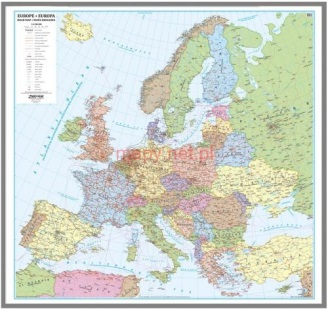 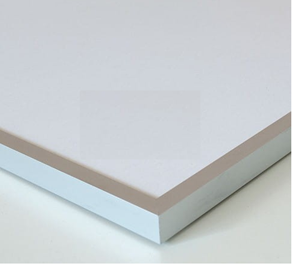 PakowanieNa czas transportu mapa jest zabezpieczana narożnikami z pianki i opakowaniem kartonowym.Wycena:1 Szacowany nakład2 szt.B.1Banner typu ROLL-UP, wymiary 200x100 cm (wersja standard)Banner typu ROLL-UP, wymiary 200x100 cm (wersja standard)WymiaryWysokość 2000 mm x szerokość 1000 mm; +/–10% dopuszczalna tolerancja Surowiec/materiałMateriał typu block-out (o gramaturze minimum 240 g/m2,, maksymalnie 600 gram/ m2) bez efektu zawijania się boków lub falowania materiału. Aluminiowy maszt. Dolne stalowe gniazdo obsadzenia masztu. Górne gniazdo obsadzenia masztu z tworzywa sztucznego z wkładem centrującym. Kaseta ze sztywnego, grubego aluminium, bez nóżek rozkładanych w bok, chromowane boki kasety.Kolory i technika zadruku/znakowaniaJakość wydruku: 1440  dpi. Bez laminatu. Druk jednostronny w pełnym kolorze. Projekt nadruku zostanie dostarczony przez Zamawiającego.Dodatkowe informacjeLekka konstrukcja z możliwością regulacji w pionie. Górna listwa zaciskowa. Składany trzyczęściowy maszt podpierający, z pewnym i niewidoczny od frontu zaczepem. Boki kasety w kształcie łezki z systemem rolującym. Kaseta ma w podstawie 2 dodatkowe wkręcane nóżki / śruby, które regulują nachylenie roll-upa w pionie lub w poziomie (w przypadku nierównego podłoża).Ilustracja poglądowa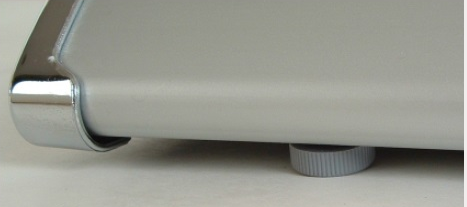 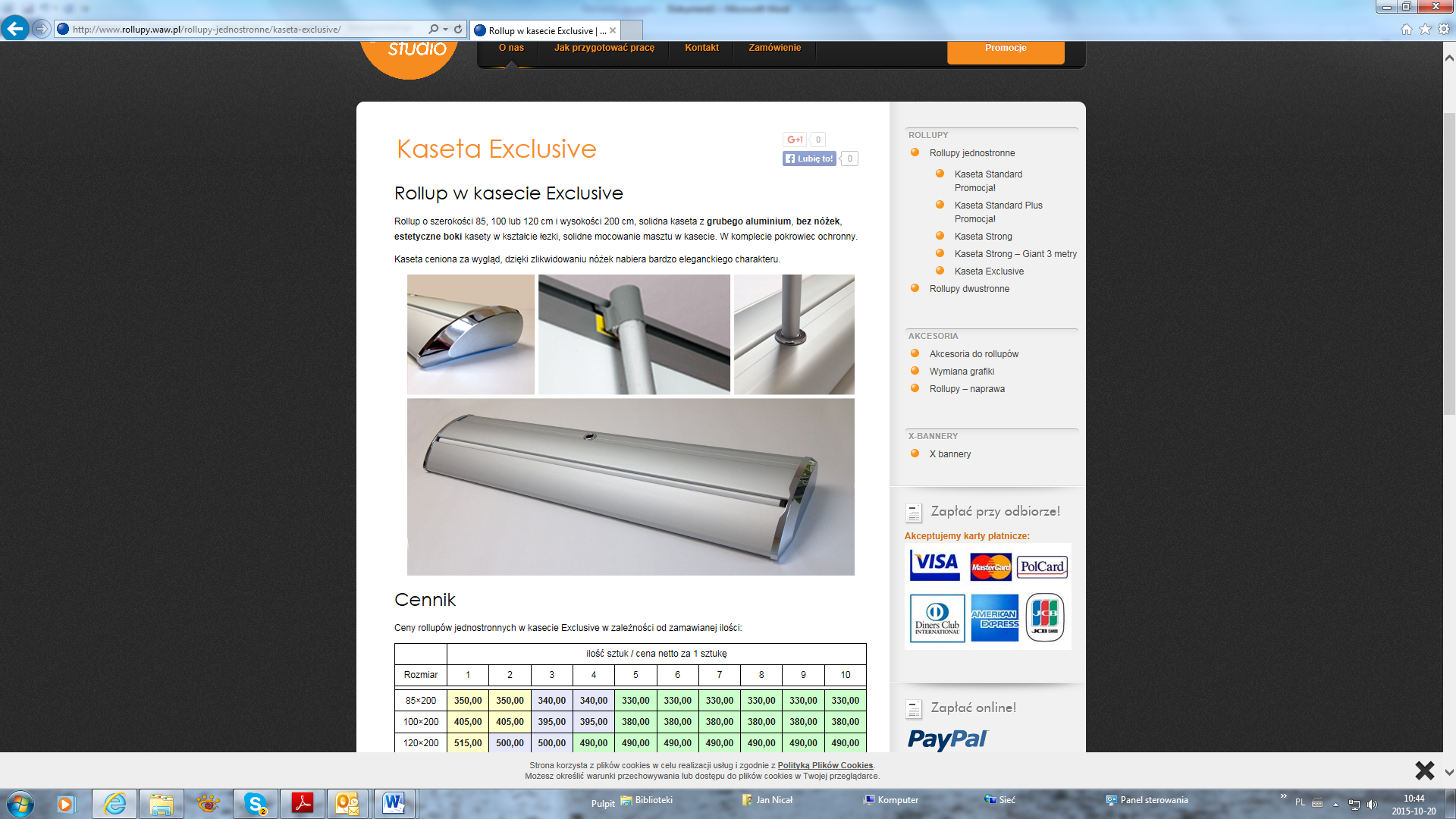 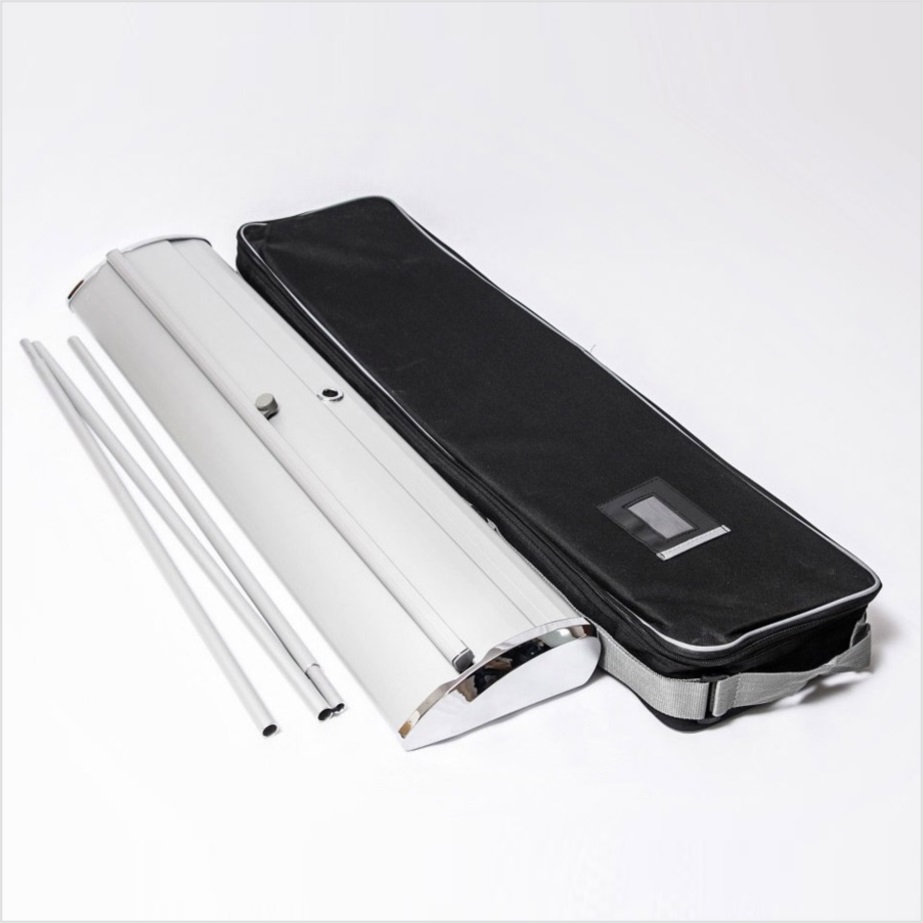 PakowanieTorba transportowa otwierana z góry.Roll-up pakowany w czarny pokrowiec, wykonany z mocnego, nie drącego się materiału usztywnianego od wewnątrz dodatkowo wszytą wkładką. Pokrowiec wyposażony w dwa rodzaje szarych uchwytów. Na jednej z zewnętrznych stron pokrowca powinna się znajdować mała, przezroczysta  kieszonka, w której można umieścić wydrukowany mini projekt roll-upu. Wewnątrz pokrowca miejsce na maszt. Pokrowiec zamykany na suwak umożliwiający spakowanie roll-upu w pozycji poziomej (zdjęcie poniżej).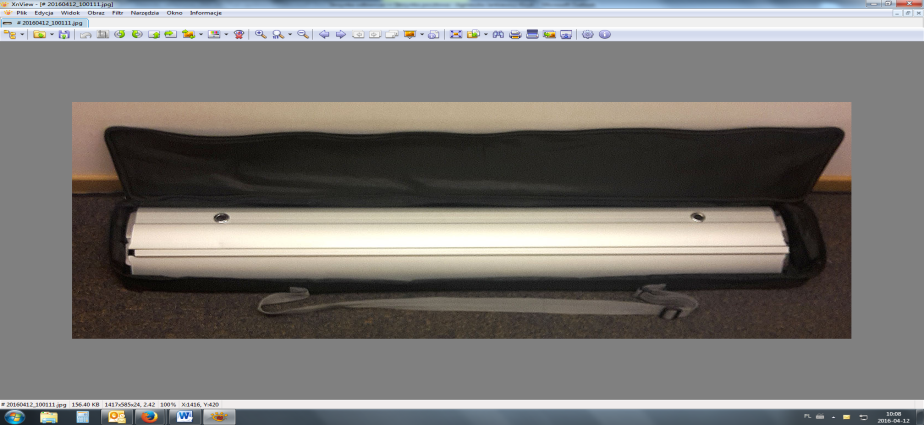 Wycena1Szacowany nakład25 szt.B.2Banner typu ROLL-UP, wymiary 200x120 cm (wersja premium, black)Banner typu ROLL-UP, wymiary 200x120 cm (wersja premium, black)WymiaryWysokość 2000 mm x szer. 1200 mm; +/–10% dopuszczalna tolerancjaSurowiec/materiałmateriał:  banerowy typu blockout min. 500g, nie falujący na krawędziach, ma certyfikat trudnopalności. Szeroka stabilna kaseta bez nóżek, płyta podłogowa kasety stalowa, profil główny ( obudowa) aluminium 2,5 mm grubościKolory i technika zadruku/znakowaniaJakość wydruku: 1440 dpi, efekt fotorealistyczny. Wielkość kropli: 2-6 pikolitrów. Druk  jednostronny w pełnym kolorze. Projekt nadruku zostanie dostarczony przez Zamawiającego.Dodatkowe informacjeStopki, regulujące kąt nachylenia kasety – w przypadku postawienia na nierównym podłożu. Maszt bez plastikowego zaczepu, wchodzi bezpośrednio do listwy górnej roll-upu.Ilustracja poglądowa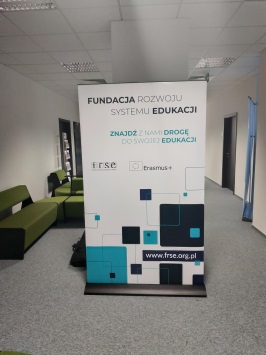 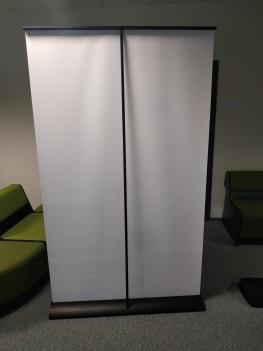 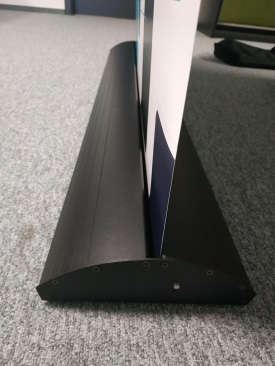 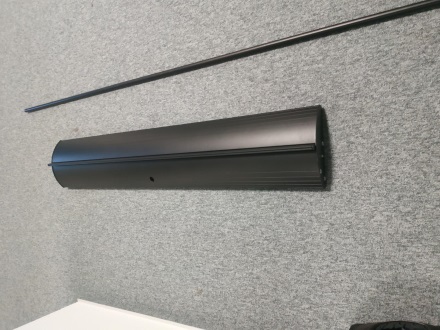 PakowanieTorba rozsuwana po całej szerokości, mocny poliester, gruba pianka 
( ok. 7 mm) wszyta wewnątrz torby. Torba transportowa otwierana po całej długości. Pokrowiec wyposażony w dwa rodzaje uchwytów. Na jednej z zewnętrznych stron pokrowca powinna się znajdować mała, przezroczysta  kieszonka, w której można umieścić wydrukowany mini projekt roll-upu. Wewnątrz pokrowca miejsce na maszty. Pokrowiec zamykany na suwak umożliwiający spakowanie roll-upu w pozycji poziomej (zdjęcie poniżej).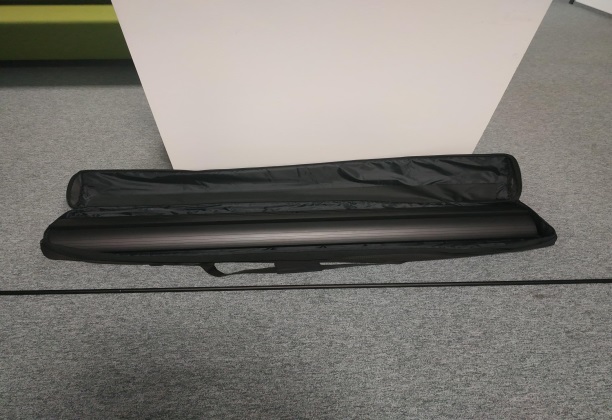 Wycena1Szacowany nakład35 szt.B.3Banner typu ROLL-UP mini, wymiary 45 x 31 cmBanner typu ROLL-UP mini, wymiary 45 x 31 cmWymiaryWysokość  roll-upa z kasetą: 450 mm x szerokość kasety 310 mm; +/–10% dopuszczalna tolerancja; Wymiary zadruku: wysokość 428 mm + 8mm chowany display; szerokość 297 mm; +/–10% dopuszczalna tolerancja; Surowiec/ wykorzystany materiałRodzaj materiału: Materiał typu block-out z jednej strony, z drugiej matowy.  Grubość materiału – 450 g/m2 bez efektu zawijania się boków lub falowania materiału. Kolory i technika zadruku/znakowaniaJakość wydruku: 720 dpi. Bez laminatu.zadruk jednostronny w pełnym kolorze. Projekt nadruku zostanie dostarczony przez Zamawiającego.Wykończenie/oprawa 
i uszlachetnienieAluminiowy maszt. Dolne stalowe gniazdo obsadzenia masztu. Górne gniazdo obsadzenia masztu z tworzywa sztucznego z wkładem centrującym. Kaseta ze sztywnego, grubego aluminium, bez nóżek, chromowane boki kasety.Dodatkowe informacjeLekka konstrukcja z możliwością regulacji w pionie. Górna listwa zaciskowa. Składany dwuczęściowy maszt podpierający, z pewnym i niewidoczny od frontu zaczepem. Boki kasety w kształcie łezki z systemem rolującym.Ilustracja poglądowa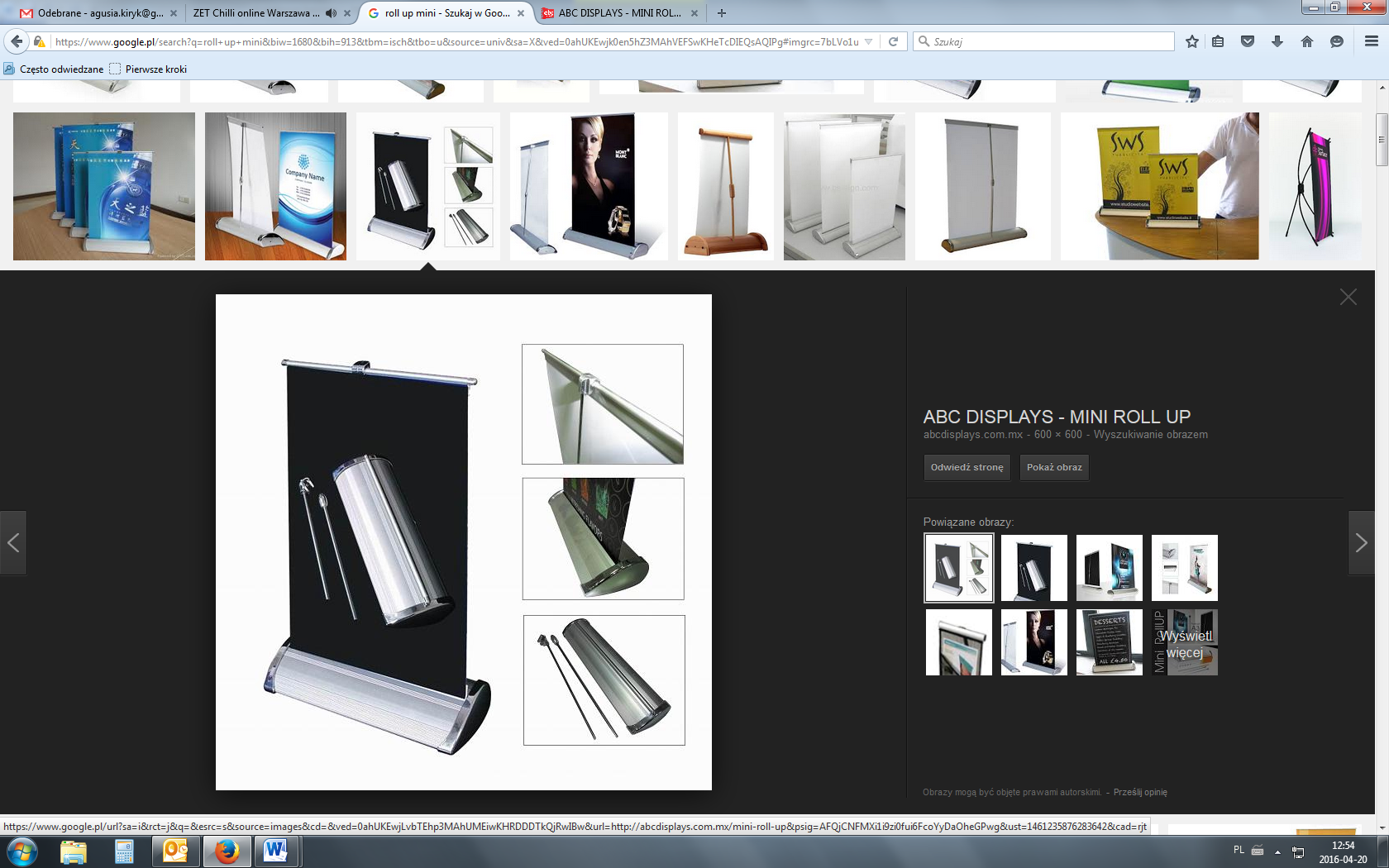 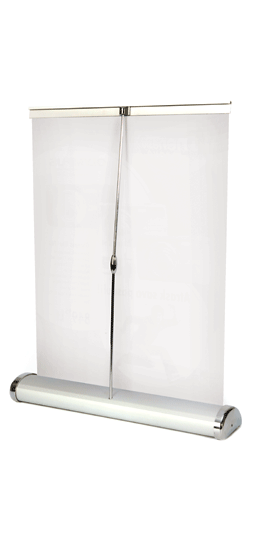 PakowanieRoll-up pakowany w folię bąbelkową oraz mocne tekturowe pudełkoWycena1 sztukaSzacowany nakład20 szt.B.4Wymiana plakatu (wraz z drukiem)Wymiana plakatu (wraz z drukiem)B.4aDruk roll-upa z wymianą techniczną w posiadanej przez zamawiającego w kasecie roll-up typu premium (200x120cm)Wymiana materiału banerowy typu blockout min. 500g, nie falujący na krawędziach, z użyciem posiadanej kasety typu premium. (opisanej w OPZ)  Wycena:1 B.4bDruk roll-upa z wymianą techniczną w posiadanej przez zamawiającego w kasecie roll-up typu standard(200x100cm)Wymiana materiału banerowy typu blockout min. 500g, nie falujący na krawędziach, z użyciem posiadanej kasety typu standard. (opisanej w OPZ)  Wycena:1 B.5Akcesoria dodatkoweAkcesoria dodatkoweB.5aTorba na roll-up 200x100Wycena: 1B.5b Torba na roll-up 200x120Wycena: 1